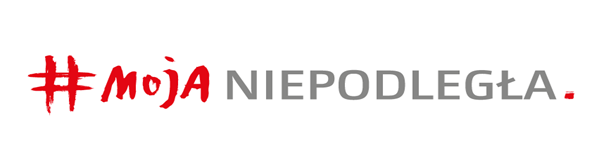 Zaproszenia Oddziału Instytutu Pamięci Narodowej w Katowicach na wydarzenia zorganizowane w ramach obchodów 100. rocznicy odzyskania niepodległości: Gala finałowa konkursu „W Rzeczypospolitej i poza nią – losy polskich rodzin na Śląsku w latach 1918-2018” – Katowice, 8 listopada 2018Uroczystość odbędzie się 8 listopada o godz. 11.00 w „Przystanku Historia” IPN w Katowicach. Konkurs „W Rzeczypospolitej i poza nią – losy polskich rodzin na Śląsku w latach 1918-2018” to regionalny projekt przeznaczony dla osób zainteresowanych historią polskich rodzin wywodzących się ze Śląska lub osiadłych na Śląsku na tle historii Polski. Konkurs jest skierowany do uczniów w wieku 12-19 lat oraz do osób dorosłych.Tematyką konkursu są zagadnienia związane z okolicznościami pozostawania całych rodzin lub ich poszczególnych członków poza granicami Polski, walką o przyłączenie do niej, przyczynami jej opuszczenia, ofiarami ponoszonymi w obronie polskości, pielęgnowaniem w rodzinie i środowisku tradycji patriotycznych i niepodległościowych, życiem codziennym i kontaktami z ojczyzną, przemianami na tle zmian w ojczyźnie, przyczynami powrotów lub pozostania na emigracji oraz powiązaniami z dziedzictwem, kulturą i historią ojczyzny w okresie stulecia 1918–2018.Komisja konkursowa w składzie: dr Andrzej Sznajder (dyrektor Oddziału IPN w Katowicach) Ryszard Mozgol (naczelnik OBEN IPN Katowice), dr Kornelia Banaś (OBEN IPN Katowice) spotkała się na posiedzeniu 19 września 2018 r. Jury podjęło jednogłośnie decyzję o rozszerzeniu kategorii konkursowych o grupę uczniów szkół podstawowych i gimnazjalnych ze względu na liczny udział w konkursie oraz wysoki poziom ich prac.W kategorii uczniów szkół podstawowych i gimnazjów pierwsze miejsce uzyskała praca „Rodzina, jakich wiele na Górnym Śląsku” Filipa Krzyżowskiego, ucznia Szkoły Podstawowej nr 37 w Tychach. Drugie miejsce zajęła Aleksandra Przewłoka, uczennica Państwowej Ogólnokształcącej Szkoły Muzycznej II stopnia w Katowicach, autorka pracy pt. „Zwyczajna rodzina w burzliwym stuleciu czyli trasy wyjazdów, drogi powrotne oraz zmagania o pozostanie na rodzinnej ziemi”. Trzecie miejsce zdobyła Emilia Wladarz ze Szkoły Podstawowej w Pilchowicach.Przyznano również dwa wyróżnienia: Izabeli Bolek z polskiej Szkoły Podstawowej w Gnojniku za pracę „Profesor Henryk Bolek” oraz Aleksandrze Gibes, uczennicy Zespołu Szkół nr 3 w Jastrzębiu Zdroju, za pracę zatytułowaną: „Moja rodzina 1918-2018”.Wśród uczniów szkół ponadgimnazjalnych pierwsze miejsce zdobyła Milena Tomaszek, uczennica I LO Dwujęzycznego im. E. Dembowskiego w Gliwicach, która napisała pracę pt. „W Rzeczypospolitej i poza nią – losy przygranicznej rodziny Linek”. Drugie miejsce przyznano Roksanie Wosz z II LO im. S. Staszica w Tarnowskich Górach za pracę pt. „Historia mojej babci”. Natomiast trzecie miejsce zajęła uczennica tej samej szkoły - Kinga Musik. Jury zadecydowało również o wyróżnieniu prac: „Chciał mieszkać w Polsce – Jacek Szatan” autorstwa Pauliny Migdalskiej z LO im. Powstańców Śląskich w Radzionkowie oraz „Niemi świadkowie historii” autorstwa Karola Szłapy z LO im. K.K. Baczyńskiego w Kozach. W kategorii osób dorosłych pierwsze miejsce przyznano Bożenie Górnicz za pracę zatytułowaną „Kto Ty jesteś...?”. Drugie miejsce zdobyła Weronika Kaluba-Dytkowska, autorka pracy „Starzyki, dziadkowie, rodzice. Ponad sto lat mojej polskiej rodziny na Śląsku”. Jury nie przyznało trzeciego miejsca, natomiast wyróżnienia otrzymały: Danuta Chwajol za pracę „Polski obywatel na Zaolziu” oraz Bogumiła Rostkowska za pracę „Opowieść rodzinna – rozmowa z córką”. Organizatorzy serdecznie dziękują wszystkim uczestnikom za udział w konkursie oraz gratulują laureatom. Jednocześnie serdecznie zapraszają wszystkich na uroczystość wręczenia nagród oraz dyplomów uczestnictwa, która odbędzie się 8 listopada, o godz. 11.00, w Centrum Edukacyjnym IPN im. Henryka Sławika „Przystanek Historia” w Katowicach, ul. Św. Jana 10, III piętro.Bieg Niepodległości w Chorzowie, 9 listopada 2018Wydarzeniem towarzyszącym będzie dyskusja panelowa „Jak dziś uczyć patriotyzmu”, z udziałem pracowników OBEN IPN w Katowicach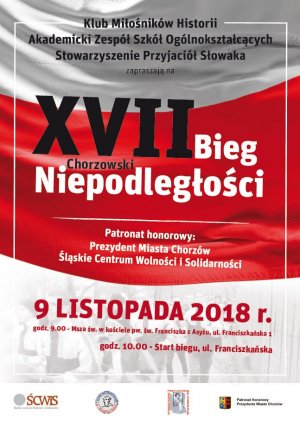 9 listopada 2018 r. w Chorzowie odbędzie się  XVII Bieg Niepodległości. Wydarzenie zorganizowano w ramach obchodów 100-lecia odzyskania przez Polskę niepodległości. Rozpocznie się o godz. 9.00 mszą św., która zostanie odprawiona w kościele p.w. św. Franciszka z Asyżu w Chorzowie Klimzowcu (ul. Franciszkańska 1). Po mszy o godz.11.00 zaplanowano rozpoczęcie biegu. W programie ponadto koncert chóru „Modus Vivendi”. Na godz. 12.30 zaplanowano dyskusję panelową pt. „Jak dziś uczyć patriotyzmu”, z udziałem pracowników Oddziałowego Biura Edukacji Narodowej IPN w Katowicach. W dyskusji wezmą udział również przedstawiciele Regionalnego Ośrodka Debat Międzynarodowych oraz  Śląskiego Centrum Wolności i Solidarności. W czasie imprezy zostanie zaprezentowana wystawa katowckiego oddziału IPN pt.„Życie przechowane. Mieszkańcy Górnego Śląska i Zagłębia Dąbrowskiego z pomocą Żydom w czasie II wojny światowej”.Pierwsza audycja historyczno–edukacyjna w cyklu „Nieśmiertelni - historia oddziałów Bartka", 10 listopada 2018 godz.11.15Projekt realizowany jest we współpracy Polskiego Radia Katowice z Oddziałem IPN w KatowicachKpt. Henryk Flame ps. „Bartek“ ze swoimi żołnierzami (fot. Archiwum IPN ). 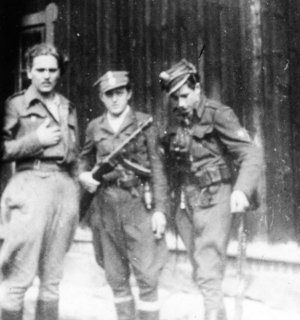 W przededniu 100 rocznicy odzyskania przez Polskę niepodległości - 10 listopada na antenie Polskiego Radia Katowice startuje cykl audycji historyczno-edukacyjnych „Nieśmiertelni - historia oddziałów Bartka“. Przez osiem kolejnych sobót o godzinie 11.15 będziemy prezentować historię życia i działalności Henryka Flamego ps. „Bartek“. Opowiemy także historię podkomendnych „Bartka", odwiedzimy miejsca związane ze zgrupowaniem i będziemy rozmawiać ze świadkami historii.     Projekt realizowany jest we współpracy Polskiego Radia Katowice z Oddziałem Instytutu Pamięci Narodowej w Katowicach. Wraz ze startem cyklu uruchamiamy także skrzynkę kontaktową. Pod adresem mailowym: bartek@radio.katowice.pl czekamy na informacje o oddziałach „Bartka", wspomnienia mieszkańców Śląska, zdjęcia lub inne pamiątki po partyzantach. Wspólnie chcemy stworzyć bogate, dźwiękowe archiwum zgrupowania.W audycjach wykorzystujemy dokumenty, wspomnienia i fragmenty rozkazów, które interpretują studenci Szkoły Aktorskiej Teatru Śląskiego.Warto przypomnieć o obecnie realizowanym projekcie Cykl audycji w Polskim Radiu Katowice „Z myślą o Niepodległej”. Oddział Instytutu Pamięci Narodowej w Katowicach oraz Polskie Radio Katowice zapraszają na cykl audycji nawiązujących do kalendarza ściennego na rok 2018, wydanego przez katowicki oddział IPN „Z myślą o Niepodległej”, w setną rocznicę odzyskania przez Polskę niepodległości. Na kartach kalendarza przedstawiono postacie dwunastu działaczy, dążących do włączenia Górnego Śląska w granice odradzającej się Rzeczypospolitej. Program został przygotowany we współpracy z historykami z IPN. Audycje są emitowane na antenie Radia Katowice w pierwszą niedzielę miesiąca. Prelekcja Angeliki Blindy „Niepodległość Polski na Śląsku” – Toszek, 11 listopada 201811 listopada 2018 r. w Toszku odbędą się obchody 100-lecia odzyskania przez Polskę niepodległości. Uroczystości rozpoczną się mszą świętą o godz. 12.00 w kościele parafialnym, po której przedstawiciele władz, szkół, harcerstwa, klubów sportowych oraz wielu innych lokalnych organizacji udadzą się pod pomnik przy ul. Strzeleckiej. O godz. 17.00 obchody przeniosą się za Zamek, gdzie będzie można wysłuchać m. in. prelekcji Angeliki Blindy (OBEN IPN Katowice) pt. „Niepodległość Polski na Śląsku”.Muzyka NIEPODLEGŁA. Koncert Miuosh – FDG. Orkiestra – NOSPR – Katowice, 11 listopada 2018Zapraszamy na autorski projekt Miuosha dedykowany setnej rocznicy odzyskania przez Polskę niepodległości.  Koncert odbędzie się w sali koncertowej Narodowej Orkiestry Symfonicznej Polskiego Radia w Katowicach (plac Wojciecha Kilara 1)  w niedzielę, 11 listopada 2018 r., o godz. 21.00.100 lat historii opowiedzianej za pomocą piosenek: od „Miłość Ci wszystko wybaczy” po „Sen o Victorii”. Wszystkie w nowych aranżacjach, z udziałem Miuosha i jego muzyków, znakomitych gości (m.in. Muńka Staszczyka, Sebastiana Riedla, Justyny Święs czy Marceliny) oraz Narodowej Orkiestry Symfonicznej Polskiego Radia w Katowicach.Międzynarodowa konferencja naukowa „Rok 1918 na Górnym Śląsku” – Gliwice, 15–16 listopada 2018W kontekście stulecia odzyskania przez Polskę niepodległości w 1918 r. przypominać warto niełatwy i długotrwały proces kształtowania się terytorium II Rzeczypospolitej. Górny Śląsk zajmuje w tym procesie miejsce szczególne. Tylko część tego regionu, jako województwo śląskie, znalazła się w granicach państwa polskiego, do tego dopiero w 1922 r. Jednak również rok 1918, tak ważny w dziejach Polski, nie pozostawał bez znaczenia w historii regionu górnośląskiego. Eskalowały wówczas napięcia i niepokoje społeczne, wyłaniały się nowe ruchy polityczne, wzmocnieniu uległ ruch polski, który jawnie stawiać zaczął oczekiwania odnośnie do przynależności regionu do Polski. Założeniem konferencji jest refleksja nad sytuacją społeczno-polityczną na Górnym Śląsku u schyłku I wojny światowej i tuż po jej zakończeniu. Organizatorzy stawiają pytanie o znaczenie tej daty w górnośląskiej historii, w odniesieniu do m.in. kwestii zakończenia Wielkiej Wojny, upadku monarchii Hohenzollernów i rewolucji w Niemczech, odzyskania niepodległości przez Polskę.W dniach 15–16 listopada 2018 r. w Willi Caro (Muzeum w Gliwicach, ul. Dolnych Wałów 8a) odbędzie się międzynarodowa konferencja naukowa „Rok 1918 na Górnym Śląsku”.Organizatorzy: Muzeum w Gliwicach, Oddział Instytutu Pamięci Narodowej w Katowicach.Zapraszamy do udziału w akcji „100 KALENDARZY NA STULECIE ODZYSKANIA NIEPODLEGŁOŚCI”, od 19 listopada 2018W 2018 roku przypada setna rocznica odzyskania przez Polskę niepodległości. Z tej okazji Oddział IPN w Katowicach opracował kalendarz ścienny „Z myślą o Niepodległej” na rok 2019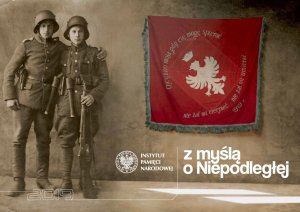 Zapraszamy do udziału w akcji „100 KALENDARZY NA STULECIE ODZYSKANIA NIEPODLEGŁOŚCI”. Pierwsze 100 osób, które zgłosi się w Przystanku Historia – Centrum Edukacyjnym IPN w Katowicach im. Henryka Sławika przy ul. św. Jana 10, otrzyma bezpłatnie egzemplarz tego wydawnictwa na rok 2019. Akcja rusza 19 listopada 2018 r. i potrwa do wyczerpania zapasów. Zapraszamy w godz. 9.00-15.00.Na kartach pierwszego kalendarza „Z myślą o Niepodległej” na rok 2018 przedstawiono dwunastu działaczy, dążących do włączenia Górnego Śląska w granice odradzającej się Rzeczypospolitej.Drugi kalendarz z cyklu „Z myślą o Niepodległej” poświęciliśmy wydarzeniom roku 1919 na Górnym Śląsku. Kalendarz zawiera zdjęcia związane z czesko-polskim konfliktem o Śląsk Cieszyński oraz I powstaniem śląskim. Z kart kalendarza spoglądają nasi przodkowie, czynnie realizujący wyszytą na sztandarach maksymę „Ojczyzno moja, gdy Cię mogę wspierać, nie żal mi cierpieć, nie żal mi umierać”. To dzięki ich ofiarności i poświęceniu Śląsk po kilku stuleciach powrócił do Polski.X edycja projektu edukacyjnego Kamienie Pamięci – „Harcerze Niepodległej”Zgłoszenie uczestnictwa do 31 stycznia 2019Przypadające w przyszłym roku okrągłe rocznice doniosłych dla dziejów państwa i społeczeństwa polskiego wydarzeń, mianowicie: 1909 r. (początków skautingu na ziemiach polskich), 1919 r. (walki o kształt granic niepodległego państwa polskiego), 1939 r. (80 rocznicy wybuchu II wojny światowej), 1949 (uderzenia komunistów w ruch harcerski w Polsce), samorzutnie kierują naszą uwagę na związek, jaki zachodził pomiędzy harcerstwem a realizacją idei niepodległości Polski.Celem projektu jest upamiętnienie osób zaangażowanych w ruch skautowski i harcerski, które czynnie uczestniczyły w działaniach na rzecz odzyskania przez Polskę niepodległości: najpierw w latach 1914-1918 oraz 1919-1923 walcząc o ostateczny kształt granic Rzeczypospolitej, następnie w czasie II wojny światowej, stawiając opór okupantom hitlerowskim i sowieckim, a po jej zakończeniu, działając w powojennej konspiracji niepodległościowej.Patronaty medialne:Polska Agencja Prasowa, TVP3 Katowice, TVP Historia, Gość Niedzielny, Radio Em, Polskie Radio Katowice.Pakiet edukacyjny #mojaniepodległaCelem pakietu edukacyjnego #mojaniepodległa, przygotowanego przez Oddział IPN w Szczecinie, jest dostarczenie nauczycielowi podstawowych materiałów do przeprowadzenia innowacyjnej lekcji związanej z tematem odzyskania przez Polskę niepodległości.Zawartość pakietu umożliwi przygotowanie przynajmniej kilku lekcji w różnych grupach wiekowych w oparciu o załączone materiały. Jest to narzędzie, które nauczyciel będzie mógł wykorzystać wielokrotnie, na różne sposoby. Może zarówno skorzystać z gotowych rozwiązań zawartych w dołączonych scenariuszach lekcji, jak i stworzyć własne zastosowanie materiałów, wykorzystując swoją kreatywność. Pakiet jest wyjściem naprzeciw potrzebom nauczycieli, edukatorów i wychowawców, dostarcza narzędzi, które zawierają ciekawe treści umożliwiające mnogość sposobów wykorzystania, zachowujących przy tym atrakcyjność i innowacyjność.ZawartośćW skład pakietu edukacyjnego #mojaniepodległa ma wejść:1. Płyta DVD z:wystawą „Ojcowie Niepodległości”,scenariuszami lekcji do wystawyplakatami z „Ojcami Niepodległości”tekstami źródłowymi2. Płyta CD z pocztówkami dźwiękowymi „Ojcowie Niepodległości”3. katalog wystawy „Ojcowie Niepodległości” w wersji edu (wersja mini wystawy- papierowa)Publikacje przygotowane z okazji setnej rocznicy odzyskania przez Polskę niepodległości:Grzegorz Bębnik, Sebastian Rosenbaum, Mirosław Węcki, Wojciech Korfanty 1873–1939, Warszawa 2018Wojciech Korfanty (1873–1939) to najważniejszy przedstawiciel polskiego ruchu narodowego z Górnego Śląska. Przeciwstawiał się germanizacyjnej polityce władz niemieckich wobec ludności polskiej, walczył o polepszenie sytuacji niższych warstw społecznych. Występował na forum parlamentarnym i na wiecach, był czynny jako dziennikarz i wydawca prasowy, stworzył gazety „Polak” i „Górnoślązak”. W listopadzie 1918 r. został członkiem Naczelnej Rady Ludowej w Poznaniu, kierował jej wydziałem wojskowym w czasie powstania wielkopolskiego. Gdy w traktacie wersalskim zapisano, że los Górnego Śląska ma zostać rozstrzygnięty w plebiscycie, stanął na czele Polskiego Komisariatu Plebiscytowego i kierował jego akcją propagandową. W maju 1921 r. wywołał III powstanie śląskie i został jego dyktatorem, odnosząc sukcesy militarne i polityczne. Wskutek oporu Józefa Piłsudskiego nie objął stanowiska premiera, pozostał jednak wiodącym politykiem w województwie śląskim. Był jednym z twórców i liderów polskiej chadecji, wydawcą i publicystą dziennika „Polonia”. Po zamachu majowym 1926 r. przeciwstawił się sanacji, za co spotkały go szykany, m.in. uwięzienie w Brześciu. W 1938 r. wyemigrował do Czechosłowacji. Powrócił do Polski w kwietniu 1939 r. i został aresztowany. Zmarł tuż po zwolnieniu z więzienia. Na Górnym Śląsku był legendą już za życia. Dziś jego pomnik uświetnia jeden z centralnych placów Katowic.„CzasyPismo / o historii Górnego Śląska”, nr 1 (13)/2018, 208 s.Mija sto lat od czasu, kiedy po ponad stuleciu nieistnienia powstało niepodległe państwo polskie. Wprawdzie Górny Śląsk przestał uczestniczyć w państwowości polskiej już w XIV w., ale przetrwały związki językowo-etnograficzne polskojęzycznej ludności tego regionu z mieszkańcami innych ziem polskich. W drugiej połowie XIX w. nasiliło się wśród części Górnoślązaków poczucie jedności z Polakami, zaś w początkach XX w. powstał silny polski ruch narodowy na Górnym Śląsku. Po trzech powstaniach śląskich, w latach 1919–1921, i plebiscycie z roku 1921, wschodnia część regionu połączyła się z Rzeczpospolitą. Tym kwestiom poświęcona została część tekstów w aktualnym numerze „CzasyPisma”, przy czym z tematyką powyższą łączą się też zagadnienia walki o niepodległość w latach II wojny światowej i po jej zakończeniu. Ale jak w każdym numerze, tak i tu znaleźć można także wiele innych wątków. Agresja wojsk Układu Warszawskiego na Czechosłowację w 1968 r., dzieje Policji Województwa Śląskiego, niemieckie zbrodnie eutanazji w czasach Trzeciej Rzeszy, służba Górnoślązaków w Wehrmachcie, a także sprawy lżejszego kalibru – jak przemysł kosmetyczny w międzywojennych Katowicach. Wiele biografii, studiów przypadku, ale też krótkich syntez, jak zawsze bardzo bogato ilustrowanych składa się na ten – trzynasty już – tom przewodnika po meandrach górnośląskiej historii, jakim jest „CzasyPismo”.Broszura w ramach serii „Patroni Naszych ulic”:Wśród patronów ulic i placów są osoby, które na trwałe zapisały się w dziejach Polski XX w. W ramach ogólnopolskiej akcji edukacyjnej IPN publikuje krótkie opracowania prezentujące sylwetki niektórych z nich. Naszym celem jest dostarczenie tych publikacji do każdego gospodarstwa domowego, każdej firmy, które znajdują się przy ulicy noszącej imię tego patrona.Mirosław Węcki „Powstańcy śląscy”W wielu polskich miastach znajdują się ulice noszące nazwę „Powstańców śląskich". Często osoby mieszkające przy tych ulicach nie wiedzą kim byli ich patroni, ani o co i kiedy walczyli. Broszura "Powstańcy śląscy", powstała w ramach serii IPN „Patroni naszych ulic", ma za zadanie popularyzować wiedzę o polskich uczestnikach walk o przynależność Górnego Śląska toczonych w latach 1919-1921. W szczególności jest ona adresowana do młodzieży szkolnej.Broszura w ramach serii „bohaterowie Niepodległej”:Grzegorz Bębnik, Sebastian Rosenbaum, Mirosław Węcki „Wojciech Korfanty” Ilustrowana broszura z cyklu "Patroni naszych ulic", skrótowa biografia oraz wybór ikonografiiRealizowane projekty:5 Akademii Niepodległości w Cieszynie, 5 listopada 20185 listopada 2018 r. w Książnicy Cieszyńskiej w Cieszynie odbyło się piąte spotkanie w ramach cyklu Akademia Niepodległości. Prof. Krzysztof Kawalec wygłosił wykład pt. „Państwowotwórczy wysiłek przed listopadem 1918 r.“, natomiast prof. Zdzisław Winnicki   przedstawił referat na temat  Rady Regencyjnej Królestwa Polskiego i jej organów 1917-1918. 11 grudnia 2017 r. w sali sesyjnej cieszyńskiego Ratusza Oddział Instytutu Pamięci Narodowej w Katowicach otworzył Akademię Niepodległości. Jest to cykl wykładów, które – w ramach obchodów stulecia odzyskania przez Polskę Niepodległości – odbywać się będą regularnie aż do 2021 r. Wykłady Akademii Niepodległości w Cieszynie organizowane są we współpracy Instytutu Pamięci Narodowej z Książnicą Cieszyńską.Akcja „Biało-czerwony szlak »Moja Niepodległa«” na Jasnej Górze, 4 – 14 listopada 2018Akcja „Biało-czerwony szlak »Moja Niepodległa«” rozpoczęła się 21 maja 2018 r. w kilkunastu miastach Polski. Do końca roku w blisko 120 miejscowościach zostanie zaprezentowana wystawa IPN „Ojcowie Niepodległości”, przedstawiająca sylwetki Józefa Piłsudskiego, Romana Dmowskiego, Ignacego Jana Paderewskiego, Wincentego Witosa, Wojciecha Korfantego oraz Ignacego Daszyńskiego, ich życiorysy oraz fotografie archiwalne.  Od 4 do 14 listopada 2018 r. ekspozycja prezentowana jest na Jasnej Górze w Częstochowie. Prezentacja wystawy została zorganizowana w ramach całorocznych obchodów 100-lecia odzyskania niepodległości. Planujemy, że do końca bieżącego roku wystawa odwiedzi ok. 20 miejscowości na terenie województwa śląskiego, w tym m.in. Gliwice. 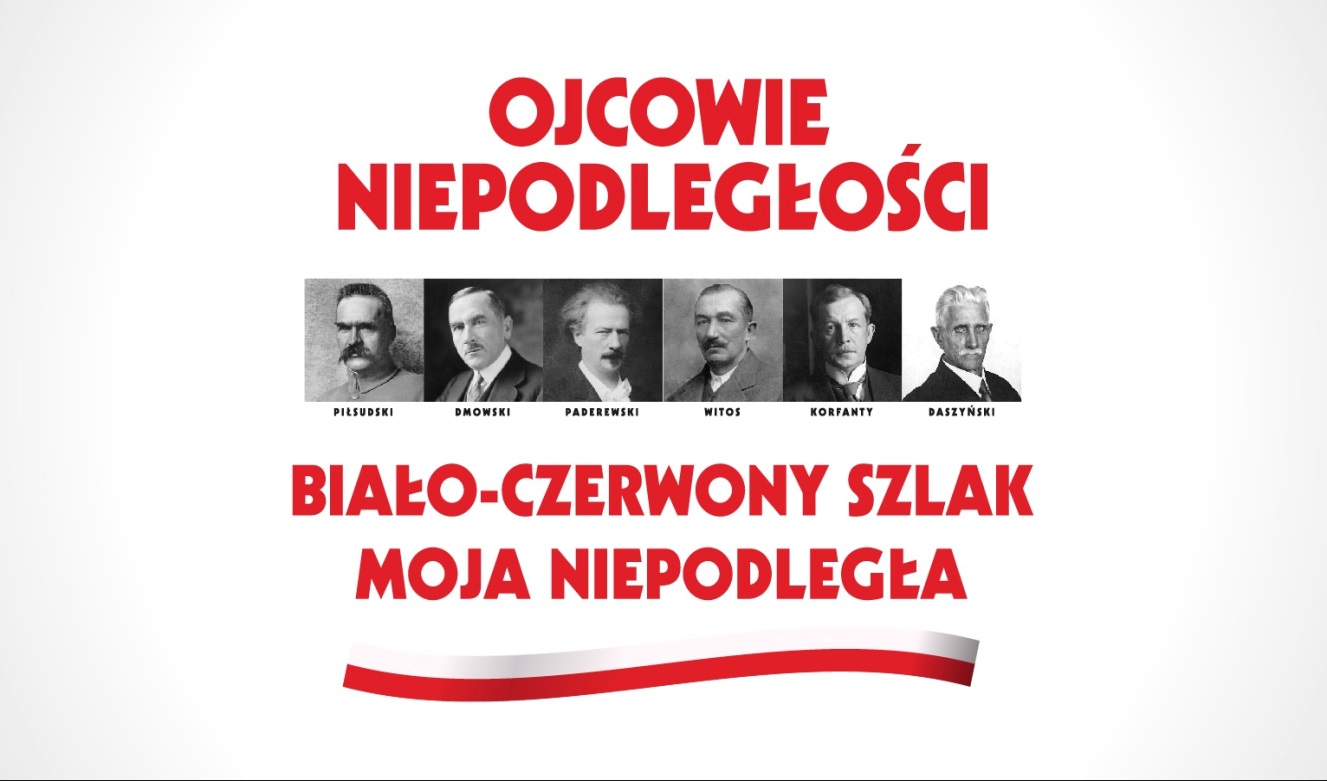 Patronaty honorowe w ramach obchodów stulecia odzyskania niepodległości przez Polskę Oddział IPN w Katowicach objął honorowym patronatem prawie 20 konkursów: plastycznych, historycznych, amatorskich spektakli teatralnych i innych inicjatyw lokalnych w ramach obchodów stulecia odzyskania niepodległości przez Polskę. Działania Oddziałowe Biuro Upamiętniania Walk i Męczeństwa IPN w Katowicach Remonty grobów i upamiętnień Powstań Śląskich są realizowane przez katowickie Oddziałowe Biuro Upamiętniania Walk i Męczeństwa, które w ramach swoich zadań w latach 2019-2022 pragnie przyczynić się do wielkiej odnowy miejsc pamięci bohaterów, dzięki którym Śląsk powrócił do Macierzy. Odnowie towarzyszyć będą akcje edukacyjne dedykowane lokalnym społecznościom oraz uroczystości upamiętniające losy Powstańców Śląskich z poszczególnych miejscowości Górnego Śląska.